Уважаемые взрослые и дети, в период самоизоляции предлагаем вам не скучать, 
а весело и с пользой провести совместное время.- У вас есть любимые игры? - Тогда для пополнения вашей игротеки изучите и поиграйте вместе в «Диалоговые игры», которые увлекут всю семью!- Логика, память, внимание, воображение, словарный запас – всё включается, работает и развивается!- Играть можно вдвоём или командами. Дополнительно ничего не нужно.Игра № 1 «Хорошо - плохо»Выбирайте любое явление или ситуацию (дождь, жара, бабушка приехала, хлеб засох). Бросайте монетку: решка – приводит доводы за "хорошо", орел – за "плохо". Аргумент на аргумент. 
Например: Дождь – это хорошо, потому что растут цветы. Дождь – это плохо, потому что можно промокнуть и простудиться. И так далее до бесконечности. Проигрывает тот, кому больше нечего сказать. 
Игра № 2 «Пять вопросов» Загадайте предмет (животное, растение), вслух назовите только область (морской мир, кухня, сад). У отгадывающего есть всего пять вопросов, ответы – "да" или "нет". Фишка игры в вопросах. Каждый вопрос должен максимально сузить круг поиска. Это будущее умение систематизировать. Например. Вы загадываете "лесное животное". Можно спросить "оно 
с иголками?" – но ответ не сильно сузит круг, лишь выбросит ёжика из списка. Хороший вопрос в данном случае "это хищник?", тогда круг сужается, каким бы ни был ответ. Ребёнку поначалу будет трудновато, он будет спрашивать о конкретном предмете. Если загадаете кухонную принадлежность, то получите пять конкретных вопросов "это вилка?", "это нож?", "это чашка?". Не нервничайте, это нормально. Несколько раз проиграет и сам поймёт принцип. 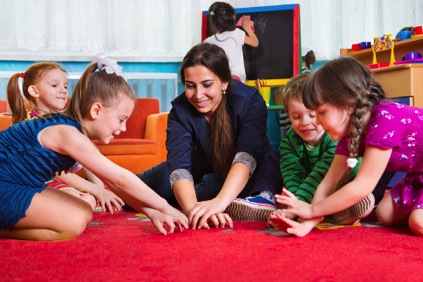 Игра № 3 «На кого похож»Это самая весёлая из игр. Количество вопросов неограниченно. Проигрывает тот, 
кто сдаётся. Загадайте человека (близкого, знакомого, политика, актёра – в зависимости от возраста ребенка). Тот, кто отгадывает, может задавать наводящие вопросы только в формате "а если бы 
он был тем-то, то что". Например: 
– На кого бы он был похож, если бы был цветком? А если рыбой? 
Или: 
– Если бы он был фломастером, то какого был бы цвета? 
Или: 
– Если бы он ходил в мой класс, то Марья Васильевна любила бы его? Тут сплошное творчество и у спрашивающего, и у отвечающего. Развивает всё на свете, 
в том числе мимические мышцы, смеяться будете все. Источник: https://www.facebook.com/AnnaGin74/posts/3671000422972067Игра № 4 «К счастью – к сожалению» Эта игра, интересная и для взрослых, и для детей любого возраста, связана 
с поиском решения для выдуманных проблем. Игра расширяет восприятие, развивает креативность и учит оптимизму. Кто-то начинает историю, а потом она может длиться до бесконечности: 
«Однажды семья отправилась в поход. К сожалению... начался дождь. К счастью... младшая дочка захватила с собой зонтик.К сожалению... зонтик сломался, а дождь всё сильнее. К счастью... её брат умел чинить зонтики. К сожалению... он оставил дома все необходимые инструменты. К счастью... и т.д.» По очереди предлагайте различные выдуманные проблемы и ищите возможности их решения. Не спешите всё брать на себя. Дети куда способнее, чем мы обычно думаем. Побуждайте ребенка самостоятельно искать ответы и решения в казалось бы безвыходных ситуациях.Источник: https://vk.com/mir.detey?w=wall-83421847_111880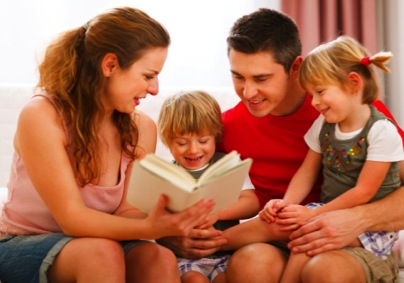 Играйте с удовольствием!   Успехов Вам!Подготовили материал педагоги-психологи ГОУ РК «РЦО»: Н.В. Абжалиева, А.В. Толкачева